ПРОЕКТ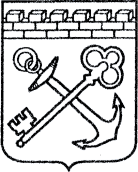 АДМИНИСТРАЦИЯ ЛЕНИНГРАДСКОЙ ОБЛАСТИКОМИТЕТ ПО КУЛЬТУРЕ ЛЕНИНГРАДСКОЙ ОБЛАСТИПРИКАЗ«___»____________2015 г.                                                          №_______________г. Санкт-ПетербургОб утверждении формы извещения о посещении и обследовании жилого помещения, являющегося объектом культурного наследия, занимаемого физическим лицом, при осуществлении государственного надзора за состоянием, содержанием, сохранением, использованием, популяризацией и государственной охраной объектов культурного наследия В целях реализации подпункта 2 пункта 6 статьи 11 Федерального закона от 25 июня 2002 года  № 73-ФЗ «Об объектах культурного наследия (памятниках истории и культуры) народов Российской Федерации» и пункта 14 Положения «О федеральном государственном надзоре за состоянием, содержанием, сохранением, использованием, популяризацией и государственной охраной объектов культурного наследия», утвержденного постановлением Правительства Российской Федерации от 23 июля 2015 года № 740 приказываю:Утвердить форму извещения о посещении и обследовании жилого помещения, являющегося объектом культурного наследия, занимаемого физическим лицом, при осуществлении федерального и регионального государственного надзора в области охраны объектов культурного наследия на территории Ленинградской области согласно приложению к настоящему приказу.Признать утратившим силу приказ комитета по культуре Ленинградской области от 9 октября 2015 года № 01-03/15-54 «Об утверждении формы извещения о посещении и обследовании жилого помещения, являющегося объектом культурного наследия, занимаемого физическим лицом, при осуществлении государственного надзора за состоянием, содержанием, сохранением, использованием, популяризацией и государственной охраной объектов культурного наследия».Контроль за исполнением настоящего приказа возложить на заместителя председателя – начальника департамента государственной охраны, сохранения и использования объектов культурного наследия комитета по культуре Ленинградской области А.М. Ермакова. Настоящий приказ вступает в силу со дня его официального опубликования.Председатель  комитета							      Н.Г. КононенкоПРИЛОЖЕНИЕк приказу комитета по культуреЛенинградской области                                                                                                от_____________№_________ФОРМАизвещения о посещении и обследовании жилого помещения, являющегося объектом культурного наследия, занимаемого физическим лицомФамилия, имя, отчество (в случае, если имеется), адрес физического лица, занимающего жилое помещениеФамилия, имя, отчество (в случае, если имеется), адрес собственника жилого помещенияИЗВЕЩЕНИЕо посещении и обследовании жилого помещения, являющегося объектом культурного наследия, занимаемого физическим лицом № __________от «____» __________201__ года                                               г. Санкт-ПетербургНастоящим уведомляем, что в соответствии со статьей 11 Федерального закона от 25 июня 2002 г. № 73-Ф3 «Об объектах культурного наследия (памятниках истории и культуры) народов Российской Федерации» департаментом государственной охраны, сохранения и использования объектов культурного наследия комитета по культуре Ленинградской области будут проводиться мероприятия по государственному надзору в отношении физических лиц, занимаемых или используемых ими жилых помещений, являющихся объектами культурного наследия, частями объектов культурного наследия либо расположенных на территории объектов культурного наследия или в зонах их охраны. Мероприятие по надзору состоится: «__» ________________ 201_ года в «__» час. «__» мин.                  (указывается дата и время посещения жилого помещения).в отношении объекта (ов) культурного наследия	_____________________________________________________________________(категория историко-культурного значения и наименование объекта культурного наследия)в границах территории объекта культурного наследия/достопримечательного места/объекта археологического наследия____________________________________________________________________(категория историко-культурного значения и наименование объекта культурного наследия)в границах зоны охраны объекта культурного наследия/объединенной зоны охраны объектов культурного наследия	_____________________________________________________________________(категория историко-культурного значения и наименование объекта культурного наследия/наименование объединенной зоны охраны)по адресу:	___________________________________________________________________(адрес объекта культурного наследия)        (должность)				(подпись)		(расшифровка подписи)